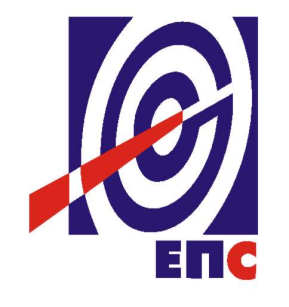 НАРУЧИЛАЦЈАВНО ПРЕДУЗЕЋЕ „ЕЛЕКТРОПРИВРЕДА СРБИЈЕ“ БЕОГРАДЧЕТВРТА ИЗМЕНАКОНКУРСНЕ ДОКУМЕНТАЦИЈЕЗА ЈАВНУ НАБАВКУ ДОБАРАJHO/1000/0009/2018 ЈАНА 2896/2018Ауто гуме - - У ОТВОРЕНОМ ПОСТУПКУ ЈАВНЕ НАБАВКЕ-(заведено у ЈП ЕПС број 12.01. 40491/17-19 од 28.02.2019. године)Београд, март 2019. годинеНа основу члана 63. став 5. и члана 54. Закона о јавним набавкама („Сл. гласник РС”, бр. 124/12, 14/15 и 68/15) Комисија је сачинила:ЧЕТВРТУ ИЗМЕНУ КОНКУРСНЕ  ДОКУМЕНТАЦИЈЕАуто гумеJHO/1000/0009/2018 ЈАНА 2896/20181.У техничкој сепцификацији за партију 1 у оквиру табеле за зимске гуме бришу се позиције 3 и 11, и додају три нове позиције (12, 13 и 14), у складу са наведеним врши се пренумерација позиција за зимске гуме.Мења се количина за позиције 3,4,5 и 10.У делу техничке спецификације за летње гуме брише се позиција 6, а додају три нове позиције (15, 16 и 17), у складу са наведеним врши се пренумерација позиција за летње гуме.Мења се количина за позиције 6,8,9,10 i 12, тако да измењена техничка спецификација за зимске и летње гуме сада гласи:Партија 1 – Ауто гуме за Управу ЈП ЕПС:2.Мења се образац структуре цене за партију 1 и измењен образац структуре цене налази се у прилогу ове измене конкурсне документације.3.Ова измена конкурсне документације се објављује на Порталу УЈН и Интернет страници Наручиоца.Доставити:- АрхивиОБРАЗАЦ 2.1.ОБРАЗАЦ СТРУКТУРЕ ЦЕНЕ ЗА ПАРТИЈУ 1Партија 1:Напомена:-Уколико група понуђача подноси заједничку понуду овај образац потписује и оверава Носилац посла.- Уколико понуђач подноси понуду са подизвођачем овај образац потписује и оверава печатом понуђач.Упутство за попуњавање Обрасца структуре ценеПонуђач треба да попуни образац структуре цене на следећи начин:у колону 5. уписати колико износи јединична цена без ПДВ за испоручено добро;у колону 6. уписати колико износи јединична цена са ПДВ за испоручено добро;у колону 7. уписати колико износи укупна цена без ПДВ и то тако што ће помножити јединичну цену без ПДВ (наведену у колони 5.) са траженом количином (која је наведена у колони 4.); у колону 8. уписати колико износи укупна цена са ПДВ и то тако што ће помножити јединичну цену са ПДВ (наведену у колони 6.) са траженом количином (која је наведена у колони 4.).у колону 9. уписати назив произвођача и модела понуђене гумеу ред бр. I. – уписује се укупно понуђена цена за све позиције  без ПДВ из Табела (збир колона бр. 5)у ред бр. II. – уписује се укупан износ ПДВ у ред бр. III. – уписује се укупно понуђена цена са ПДВ (ред бр. I. + ред. бр. II.)ЗИМСКЕЗИМСКЕЗИМСКЕЗИМСКЕЗИМСКЕЗИМСКЕЗИМСКЕЗИМСКЕЗИМСКЕЗИМСКЕРед. бројДимензија  гумеЈед. мереОквирна количинаИндекс брзине  НосивостПотрошња горива   (од - до)    Пријањање на мокрој подлози (од - до)   Емитовање спољашње буке (dВ)Место испоруке1255/65 R 17Ком.2Hмин. 114А-СА-Смакс. 69Београд2225/55 R 17Ком.2Hмин. 97А-ЕА-Смакс. 70Београд3215/55 R 17Ком.4Hмин. 97А-ЕА-Смакс. 72Београд4225/60 R 17Ком6Hмин. 97А-ЕА-Смакс. 72Београд5205/55 R 16Ком.32Hмин. 91А-ЕА-Смакс. 72Београд6195/65 R 15Ком.6Hмин. 91А-EA-Cмакс. 72Београд7185/60 R 14Ком.2Tмин. 82А-EA-Cмакс. 70Београд8165/70 R 14Ком.8Тмин. 81А-EA-Cмакс. 71Београд9175/70 R 14Ком.18Тмин. 82А-ЕA-Cмакс. 71Београд10235/45 R18 Ком.8Vмин. 98A-EA-Cмакс. 70Београд11215/65 R 16 CKoм.4R109/107A-EA-Cмакс. 73Београд12185/60 R 15Koм.20Hмин. 88А-СА-Смакс. 71Београд13225/60 R 16Koм.4Vмин. 102А-СА-Bмакс. 71Београд14225/40 R 18Koм.4Vмин. 92А-EА-Cмакс. 70БеоградЛЕТЊЕЛЕТЊЕЛЕТЊЕЛЕТЊЕЛЕТЊЕЛЕТЊЕЛЕТЊЕЛЕТЊЕЛЕТЊЕЛЕТЊЕРед. бројДимензија  гумеЈед. мереОквирна количинаИндекс брзине НосивостПотрошња горива   (од - до)     Пријањање на мокрој подлози (од - до)   Емитовање спољашње буке (dВ)Место испоруке1285/70 R 17Ком.2R121/118A-FA-Bмакс. 75Београд2225/55 R 17Ком.2Hмин. 97A-CA-Aмакс. 69Београд3235/45 R 17Ком.2Wмин. 94A-EA-Bмакс. 71Београд4215/55 R 17Ком.4Hмин. 94A-EA-Bмакс. 71Београд5225/50 R 17Ком.4Wмин. 94A-EA-Bмакс. 71Београд6205/55 R 16Ком.32Hмин. 91A-EA-Bмакс. 71Београд7195/65 R 15Ком.6Vмин. 91A-CA-Cмакс. 71Београд8185/60 R 14Ком.4Tмин. 81A-EA-Cмакс. 70Београд9165/70 R 14Ком.4Tмин. 81A-EA-Cмакс. 70Београд10225/60 R 17Ком.6Tмин. 97A-FA-Eмакс. 71Београд11175/70 R 14Ком.20Tмин. 82A-CA-Cмакс. 70Београд12235/40 R 19Ком8Yмин. 96A-CA-Aмакс. 71Београд13235/45 R18 Ком.4Yмин. 98A-CA-Aмакс. 71Београд14215/65 R 16 CКом.4R109/107A-EA-Cмакс. 72Београд15185/60 R 15Ком.20Hмин. 84А-СА-Смакс. 70Београд16225/60 R 16Ком.4Vмин. 98А-СА-Bмакс. 69Београд17225/40 R 18Ком.4Yмин. 92А-BА-Bмакс. 68БеоградЗИМСКЕЗИМСКЕЗИМСКЕЗИМСКЕЗИМСКЕЗИМСКЕЗИМСКЕЗИМСКЕЗИМСКЕЗИМСКЕРед. бројДимензија      гумеЈединица мереОквирна количинаЈединична цена без ПДВ-аЈединична цена без ПДВ-аЈединична цена са ПДВ-ом   Укупна цена без ПДВ-а        Укупна цена са ПДВ-омНазив произвођача и модела понуђене гуме1.255/65 R 17Ком.22.225/55 R 17Ком.23.215/55 R 17Ком.44.225/60 R 17Ком65.205/55 R 16Ком.326.195/65 R 15Ком.67.185/60 R 14Ком.28.165/70 R 14Ком.89.175/70 R 14Koм.1810.235/45 R18 Ком.811.215/65 R 16 CКом.412.185/60 R 15Ком.2013.225/60 R 16Ком.414.225/40 R 18Ком.4ЛЕТЊЕЛЕТЊЕЛЕТЊЕЛЕТЊЕЛЕТЊЕЛЕТЊЕЛЕТЊЕЛЕТЊЕЛЕТЊЕЛЕТЊЕРед. бројДимензија  гумеЈединица мереОквирна количинаЈединична цена без ПДВ-аЈединична цена без ПДВ-аЈединична цена са ПДВ-ом   Укупна цена без ПДВ-а        Укупна цена са ПДВ-омНазив произвођача и модела понуђене гуме1.285/70 R 17Ком.22.225/55 R 17Ком.23.235/45 R 17Ком.24.215/55 R 17Ком45.225/50 R 17Ком.46.205/55 R 16Ком.327.195/65 R 15Ком.68.185/60 R 14Ком.49.165/70 R 14Koм.410.225/60 R 17Ком.611175/70 R 14Ком.2012.235/40 R 19Ком.813.235/45 R18 Ком.414.215/65 R 16 CКом.415.185/60 R 15Ком.2016.225/60 R 16Ком.417.225/40 R 18Ком.4I.УКУПНО ЗА ПАРТИЈУ 1 БЕЗ ПДВ-а	II.УКУПНО ЗА ПАРТИЈУ 1 ПДВIII.УКУПНО ЗА ПАРТИЈУ 1 СА ПДВ-омДатум:ПонуђачМ.П.